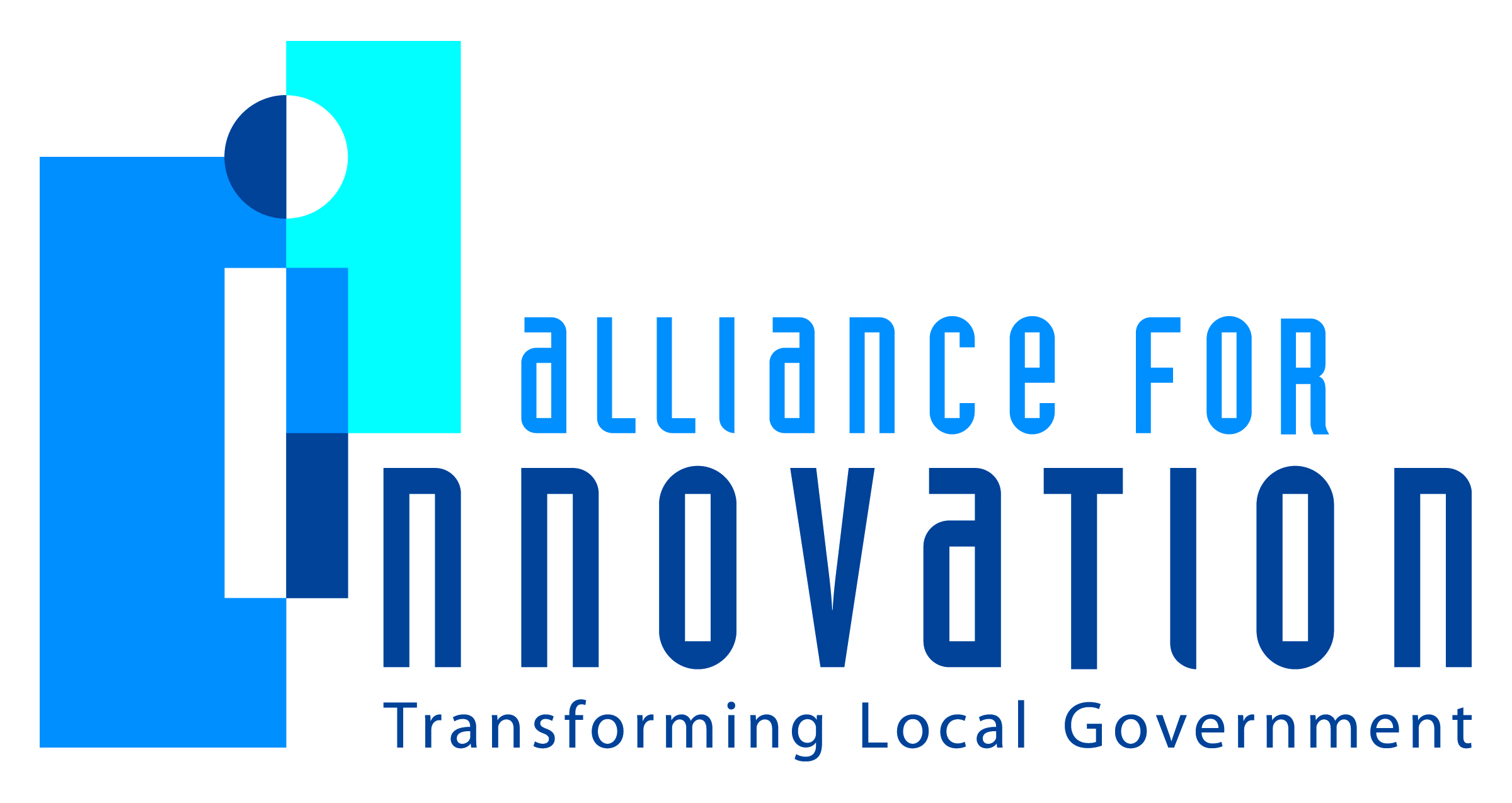 Innovation Award Application 2014Describe the Program/project/ product/ service innovation:Short description of the importance, internal impact, and community benefits:What makes this a quantum leap of creativity?Who benefits?How was the program/project/product/service initiated and implemented?The high speed internet already existed at each of our stations. We purchased the cameras, microphones, fire simulation software, and other equipment, conducted training and went live with the system on all three of our shifts. What risks were taken?What, if any were the costs and/or savings?What are the lessons learned that other local governments can learn from?What department and/or individual(s) championed the innovation? If a contractor was used, please list the name and their contact information.Any additional information you would like to share?